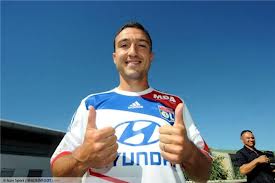 pleased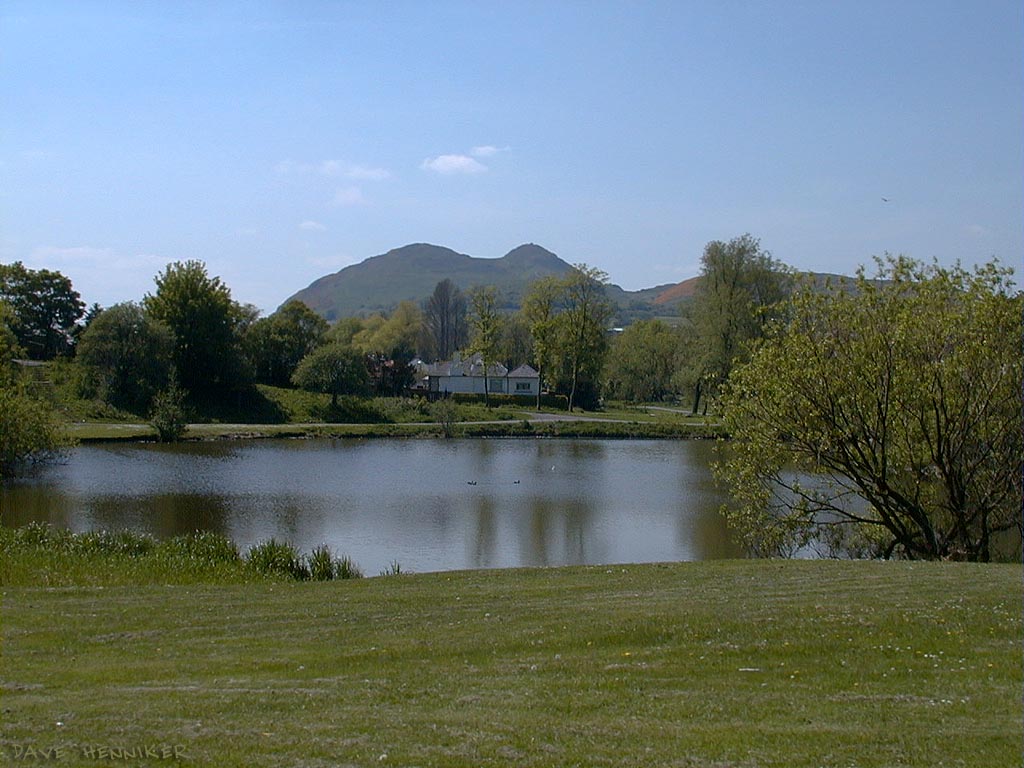 pond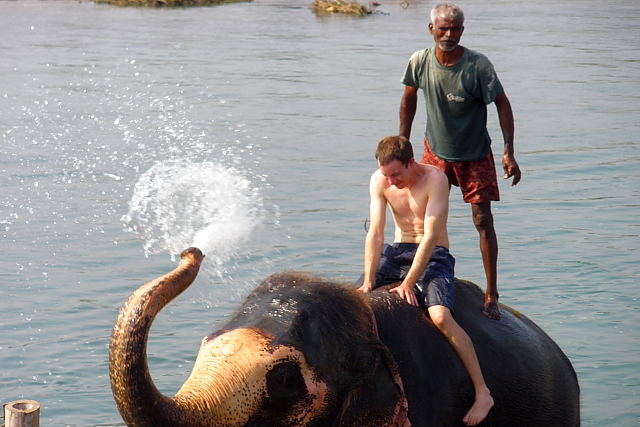 spurt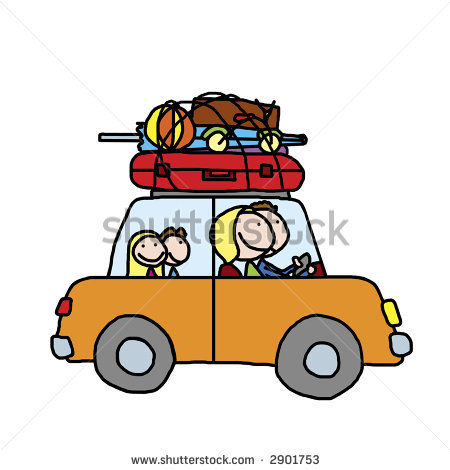 travel